№ 73                                                                                 28 декабря 2020 годаЧетвертый созыв                                                                  Р Е Ш Е НИЕСобрания депутатов Зеленогорского сельского поселенияО внесении изменений в решение Собрания депутатов № 120 от 21.02.2013 г «Об утверждении  Правил землепользования и застройки муниципального образования  «Зеленогорское сельское поселение»Руководствуясь Федеральным Законом от 06.10.2003 г. № 131–ФЗ «Об общих принципах организации местного самоуправления в Российской Федерации», Уставом Зеленогорского сельского поселения, Собрание депутатов Зеленогорского сельского поселения РЕШИЛО: 1. Внести в Решение Собрания депутатов муниципального образования «Зеленогорское сельское поселение» от 21 февраля . № 120 «Об утверждении Правил землепользования и застройки муниципального образования «Зеленогорское сельское поселение» следующие изменения и дополнения:1.1.  В преамбуле Решения слова «руководствуясь ч.12, 13,ст.24» заменить словами «руководствуясь ст.30, ст.31, ст.32»;1.2. В статье 32 в части 2 Правил некоторые коды изложить в следующей редакции:Ж-2 ЗОНА ЗАСТРОЙКИ МАЛОЭТАЖНЫМИ И СРЕДНЕЭТАЖНЫМИ ЖИЛЫМИ ДОМАМИЖ-3 ЗОНА ЗАСТРОЙКИ ИНДИВИДУАЛЬНЫМИ ЖИЛЫМИ ДОМАМИЖ-6  ЗОНА ОБЪЕКТОВ ШКОЛЬНОГО И ДОШКОЛЬНОГО ОБРАЗОВАНИЯО-1 - ЗОНА ДЕЛОВОГО, ОБЩЕСТВЕННОГО И КОММЕРЧЕСКОГОНАЗНАЧЕНИЯО-2 - ЗОНА УЧРЕЖДЕНИЙ ЗДРАВООХРАНЕНИЯ И СОЦИАЛЬНОЙ ЗАЩИТЫО-5 ЗОНА ЦЕНТРА НАСЕЛЕННОГО ПУНКТАОЖ – ОБЩЕСТВЕННО ЖИЛАЯ ЗОНАП-1 - ЗОНА ПРОМЫШЛЕННЫХ ПРЕДПРИЯТИЙ И КОММУНАЛЬНО-СКЛАДСКИХ ОРГАНИЗАЦИЙТ-1 - ЗОНА ОБЪЕКТОВ ТРАНСПОРТНОЙ ИНФРАСТРУКТУРЫТ-2 ЗОНА ОБЪЕКТОВ ИНЖЕНЕРНОЙ ИНФРАСТРУКТУРЫ И КОММУНАЛЬНОГО ОБЕСПЕЧЕНИЯ Р-1   ЗОНА ПАРКОВ, СКВЕРОВ, САДОВ, БУЛЬВАРОВ, НАСЕЛЕННЫХ ПУНКТОВР-4 - ЗОНА СПОРТИВНЫХ КОМПЛЕКСОВ И СООРУЖЕНИЙС-1 - ЗОНА КЛАДБИЩЛПХ – ЗОНА ЛИЧНОГО ПОДСОБНОГО ХОЗЯЙСТВА2. Разместить решение о внесении изменений и дополнений в Правила землепользования и застройки Зеленогорского сельского поселения на официальном сайте Администрации Зеленогорское сельское поселение и опубликовать в районной газете «Моркинская земля».3. Настоящее решение в силу со дня его официального опубликования (обнародования).Глава Зеленогорскогосельского поселения						Г.С.ХуснутдиновЯл шотан Зеленогорск илемындепутат–влакын Погынжо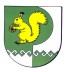 Собрание депутатов    Зеленогорского сельского поселенияКодВспомогательные виды разрешенного использования2.7.1Хранение автотранспортаКодОсновные виды разрешенного использования2.2Для ведения личного подсобного хозяйства (приусадебный земельный участок)КодВспомогательные виды разрешенного использования2.7.1Хранение автотранспортаКодУсловно - разрешенные виды  использования13.3Утратил силуКодУсловно - разрешенные виды  использования4.9Служебные гаражиКодУсловно - разрешенные виды  использования2.7.1Хранение автотранспортаКодУсловно - разрешенные виды  использования4.9Служебные гаражиКодВспомогательные виды разрешенного использования2.7.1Хранение автотранспортаКодВспомогательные виды разрешенного использования2.7.1Хранение автотранспортаКодОсновные виды разрешенного использования4.9Служебные гаражиКодВспомогательные виды разрешенного использования2.7.1Хранение автотранспортаКодОсновные виды разрешенного использования2.7.1Хранение автотранспорта4.9Служебные гаражи4.9.1Объекты дорожного сервисаКодВспомогательные виды разрешенного использования2.7.1Хранение автотранспорта4.9Служебные гаражиКодВспомогательные виды разрешенного использования4.9Служебные гаражиКодВспомогательные виды разрешенного использования4.9Служебные гаражиКодВспомогательные виды разрешенного использования4.9Служебные гаражиКодОсновные виды разрешенного использования2.2Для ведения личного подсобного хозяйства (приусадебный земельный участок)КодВспомогательные виды разрешенного использования2.7.1Хранение автотранспорта